Искусственное осеменение как метод массового улучшения качества сельскохозяйственных животных является самым крупным открытием в области животноводства после приручения и одомашнивания животных.Увеличение производства продукции животноводства зависит от уровня организации воспроизводства сельскохозяйственных животных. Искусственное осеменение, являясь основным средством крупномасштабной селекции, позволяет существенно ускорить темпы качественного улучшения скота за счёт максимального использования выдающихся производителей.Эффективность искусственного осеменения коров и тёлок проявляется в полной мере при проведении целенаправленной селекционно-племенной работы, полноценного кормления и правильного содержания скота, наличии квалифицированных кадров по осеменению животных, обеспечении пунктов искусственного осеменения необходимым оборудованием, приборами и инструментами.   ООО «Амурветпром» предлагает для проведения искусственного осеменения животных семя быков-производителей, проверенных по качеству потомства нескольких пород по направлению продуктивности: молочно-мясного - симментальская; молочного - голштинская (чёрно-пёстрой и красно-пёстрой масти), айширская; мясного – герефордская.Продуктивность матерей быков-производителей составляет свыше  молока за лактацию, среднесуточные привесы молодняка 800- в сутки. Стоимость одного осеменения составляет 150 рублей. Так же ООО «Амурветпром» предлагает проведение обследования физиологического состояния репродуктивных систем крупного рогатого скота УЗИ-сканером С помощью УЗИ-диагностики зародыш можно увидеть через месяц после успешного осеменения, кроме того, сканеры помогают обнаружить гинекологические проблемы и  заболевания. Например, определить остаточное желтое тело, которое препятствует овуляции фолликулов (выходу яйцеклетки). С ростом продуктивности коров неизбежно будут проявляются проблемы с воспроизводством. Удлиняется сервис-период в связи с ростом заболеваемости органов репродуктивной сферы, многократные осеменения по этой же причине. Зачастую в хозяйствах просто не могут своевременно сделать заключение о том, стельная корова или яловая. При помощи УЗИ-диагностики все эти проблемы можно исключить, если грамотно внедрить данный метод в процесс воспроизводства. Преимущество УЗИ-диагностики по сравнению с ректальным и лабораторным методом неоспоримо. Судите сами: диагноз на стельность можно поставить на 30-37 день, причём на экране мы сами увидим эмбрион, в отличие от ректального метода, при котором стельность определяется в более поздний срок. При ректальном исследовании довольно высок процент ошибок. У коров с помощью УЗИ-сканера можно визуально увидеть состояние яичников и их структуру, поставить диагноз и назначить схему лечения, а также не зная дату осеменения определить возраст плода. Стоимость одного исследования составляет 400 рублей.                                         Не упустите свой шанс получить здоровое, крепкое потомство от Вашей коровы с хорошей продуктивностью.Куда обращаться?На территории Вашего села работает пункт по искусственному осеменению животных расположенный по адресу:По всем вопросам просьба обращаться к технику – осеменатору:________________________                   (Ф.И.О)________________________________________________                                 ( домашний адрес)________________________                 (телефон)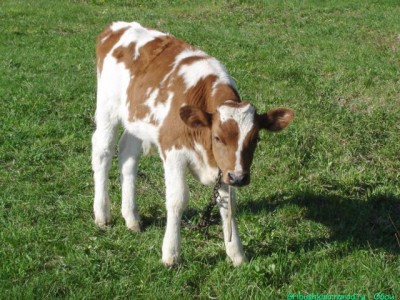 Как получитьздоровоготелёнка?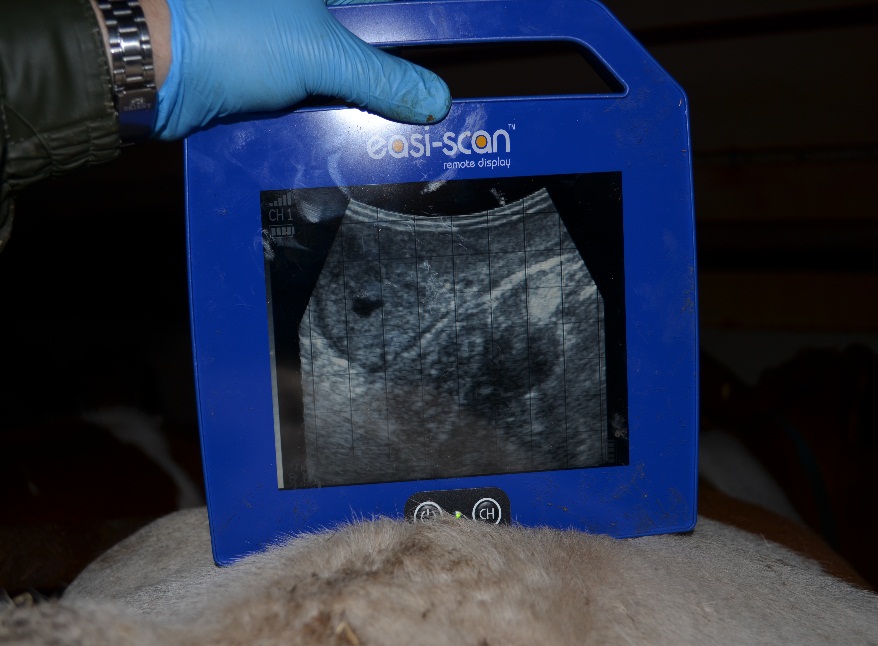 